Spolek Trend vozíčkářů Olomouc není potřeba dlouze představovat. Na Olomoucku poskytuje tato organizace sociální služby, zejména osobní asistenci více jak 20 let. A protože financování služeb v neziskovém sektoru je věcí náročnou, je potřeba ji dofinancovat pomocí různých aktivit, sponzorů či sbírek. Sbírka Zasukované tkaničky se staly symbolem této akce a každý, kdo přispěje dobrovolným příspěvkem do kasičky, získá jeden pár zasukovaných tkaniček jako poděkování za to, že tato problematika není lidem našeho regionu lhostejná.  Velice důležitá je pro nás spolupráce s místními školami a také s Univerzitou Palackého –  konkrétně pak přímo s Ústavem speciálněpedagogických studií při Pedagogické fakultě. Neboť kdo jiný by totiž měl být vhodným partnerem organizace, která pomáhá handicapovaným než právě budoucí speciální pedagogové?ÚSS se do této akce pravidelně zapojuje a díky svým studentům, dobrovolníkům sbírce napomáhá. Ta letošní proběhne 12. 10. 2015 v ulicích Olomouce. Podpořte Zasukované tkaničky společně s námi a ukažme, že nám není lhostejná situace a financování osobní asistence v našem městě.Kontaktní osoba za Spolek Trend vozíčkářů OlomoucTomáš Helísek tel: 731 501 389helisek@trendvozickaru.czwww.trendvozickaru.czhttps://www.facebook.com/events/1489801224672690/Spolupracující osoby z řad ÚSSMgr. Eva Urbanovská, Ph.D. a Mgr. Jana Kasáčková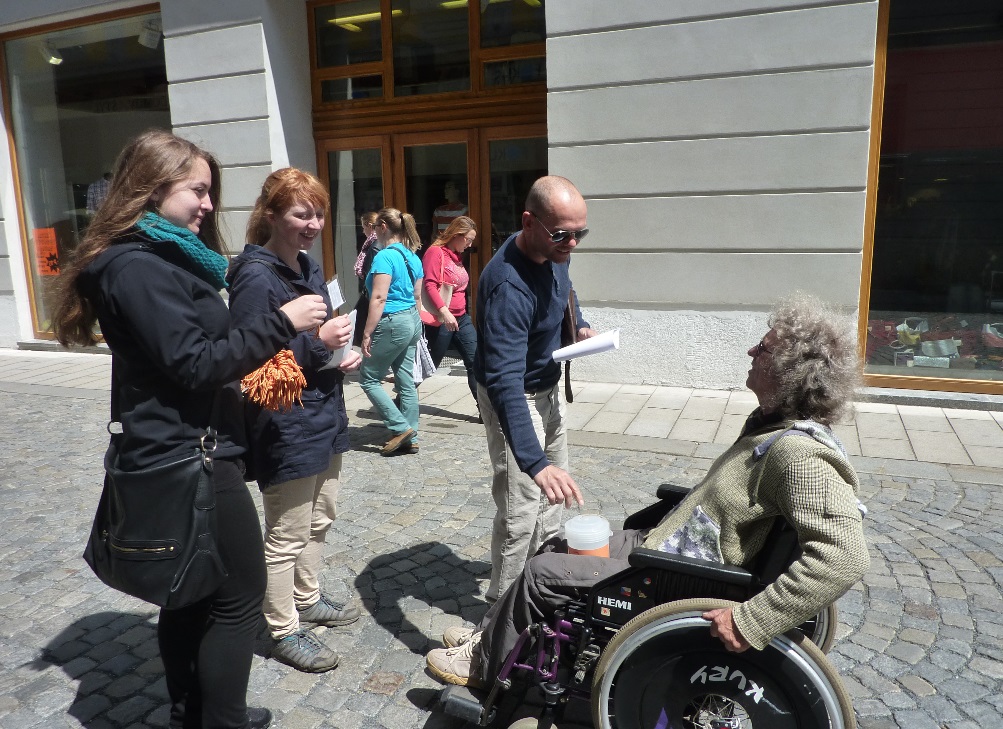 